LuxembourgLuxembourgLuxembourgLuxembourgJune 2028June 2028June 2028June 2028SundayMondayTuesdayWednesdayThursdayFridaySaturday12345678910Whit Monday1112131415161718192021222324National Holiday252627282930NOTES: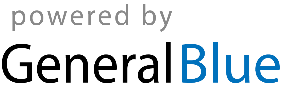 